Τ.Θ.56194, Λεμεσός 3305, Κύπρος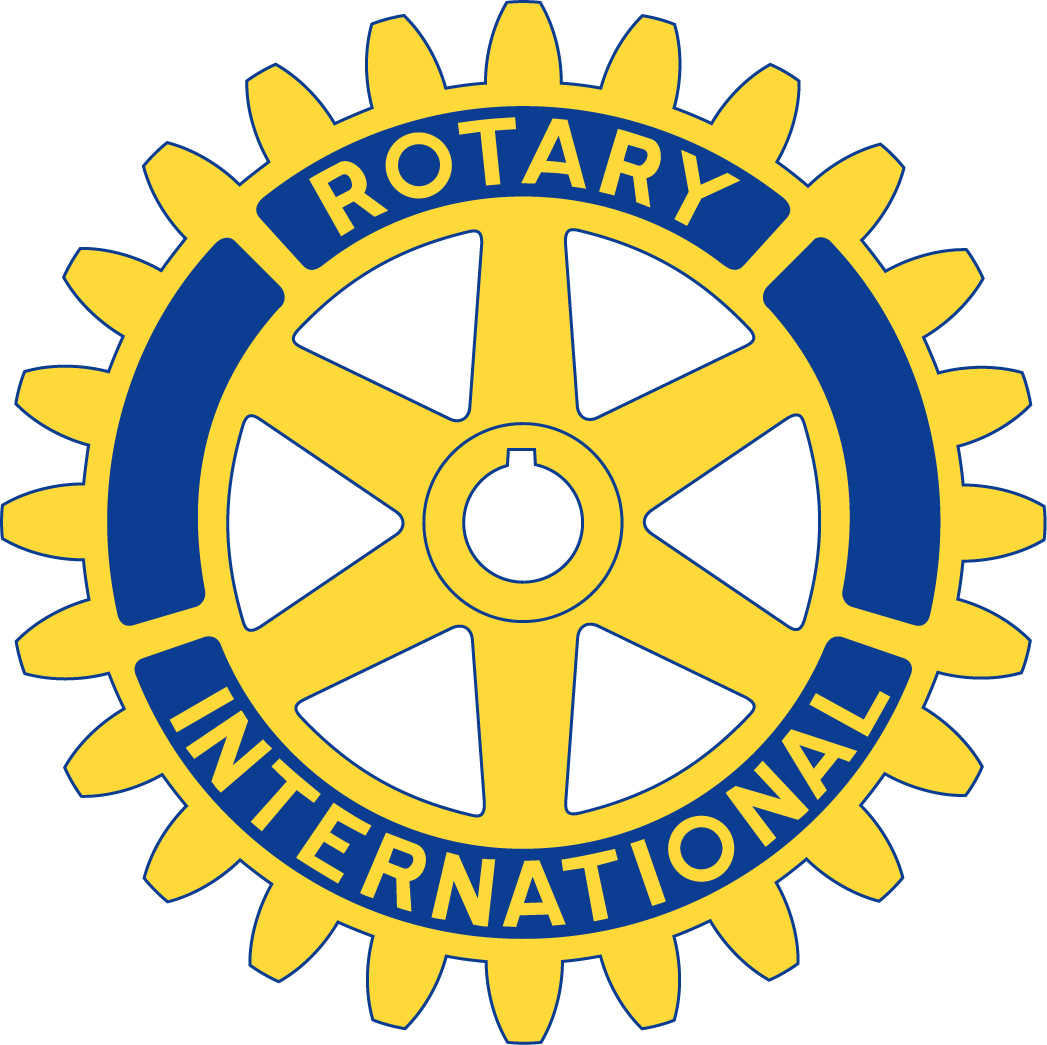 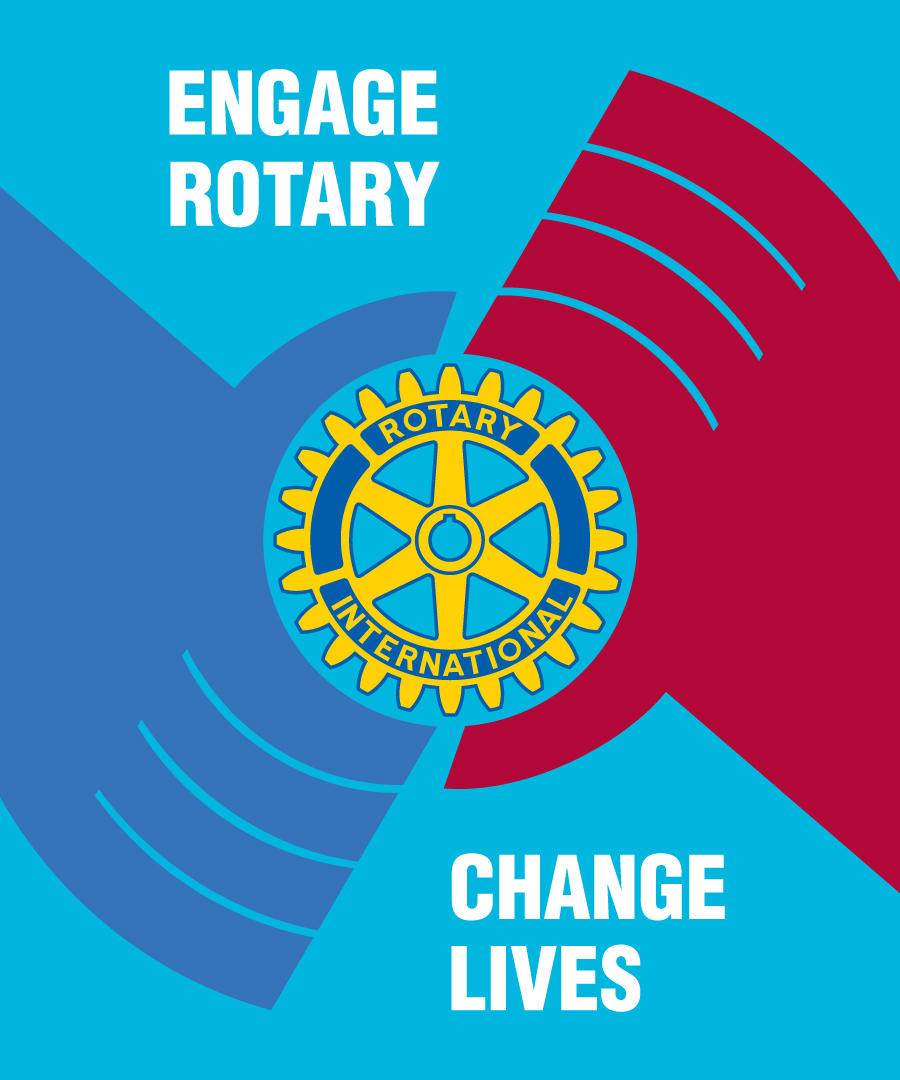 Αρ. Ομίλου 23240 – Ζώνη 10 – Περιφέρεια 2452Website: www.rotary-cyprus.org/-amathusiaΣυνεστιάσεις στο Ξενοδοχείο Καπετάνιος Οδύσσεια, Τηλ. 25 591111, κάθε Πέμπτη  Φίλοι Ροταριανοί,Την 23ην Οκτωβρίου είχαμε την επίσημη συνάντηση του Διοικητικού Συμβουλίου του ομίλου με τον Κυβερνήτη της περιφέρειας μας Jamil Mouawad. ΄Εγινε παρουσίαση του έργου του ομίλου μας τα προγράμματα και μελλοντικά σχέδια. Ο Κυβερνήτης παρουσίασε το πρόγραμμα και το όραμα του και ακολούθησε συζήτηση. Ο Κυβερνήτης επικεντρώνεται στην αύξηση μελών , την βελτίωση της συμμετοχής των μελών , την προβολή του Ροταρυ προς τα έξω και τα  Global Grants. Θερμές ευχαριστίες προς τα μέλη του Συμβουλίου γιά την μαζική τους συμμετοχή.Το βράδυ της 23ης Οκτωβρίου έγινε στο ξενοδοχείο Crowne Plaza  κοινή συνεστίαση των ομίλων Λεμεσού προς τιμή του Κυβερνήτη. Στο Gala Dinner συμμετείχαν μέλη του ομίλου μετά συζύγων και έκαναν αισθητή την παρουσία του ομίλου. Τους ευχαριστούμε θερμά.Ενόψει των ανωτέρω η συνεστίαση της 24ης Οκτωβρίου δεν πραγματοποιήθηκε.                          Με Ροταριανούς ΧαιρετισμούςΔημήτρης ΔημητρίουΓραμματέας 2013-14Ρ.Ο. Λεμεσού ΑμαθουσίαΕβδομαδιαίο Ενημερωτικό Δελτίο Αρ.: 13 / 2013 – 2014Εβδομαδιαίο Ενημερωτικό Δελτίο Αρ.: 13 / 2013 – 2014ΣυνεστίασηΠέμπτη, 24 Οκτωβρίου 2013Μέλη (Σύνολο)58Παρόντα58Δικαιολογημένα Απόντα-Ποσοστό Παρουσιών100%Επισκέπτες Ροταριανοί-Φιλοξενούμενοι-